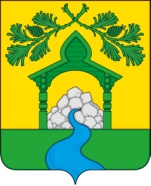 СОВЕТ НАРОДНЫХ ДЕПУТАТОВТВЕРДОХЛЕБОВСКОГО  СЕЛЬСКОГО ПОСЕЛЕНИЯБОГУЧАРСКОГО МУНИЦИПАЛЬНОГО РАЙОНАВОРОНЕЖСКОЙ ОБЛАСТИ                                                          РЕШЕНИЕ                                             от  « 29» ноября  2023 г.  № 208            с. ТвердохлебовкаО внесении изменений в решение Совета народных депутатов Твердохлебовского сельского поселения  от  28.12.2022  № 146 «О бюджете Твердохлебовского сельского поселения Богучарскогомуниципального района Воронежской области на 2023 год и на плановый период 2024 и 2025 годов»          Руководствуясь  Федеральным законом  от  06.10.2003  № 131 – ФЗ «Об общих принципах организации местного самоуправления в Российской Федерации», Бюджетным кодексом Российской Федерации от 31.07.1998 № 145-ФЗ, Уставом Твердохлебовского сельского поселения, заслушав информацию бухгалтера МКУ «ЦБУиО Богучарского района» Лысенко Н.А. о внесении изменений в бюджет Твердохлебовского сельского поселения Богучарского муниципального района Воронежской области на  2023 год и на плановый период  2024 и 2025 годов, Совет народных депутатов Твердохлебовского сельского поселения Богучарского муниципального района Воронежской области решил:                                                  1. Внести в  решение Совета народных депутатов Твердохлебовского сельского поселения от 28.12. 2022  № 146 «О бюджете Твердохлебовского сельского поселения Богучарского муниципального района Воронежской области на 2023 год и на плановый период 2024 и 2025 годов» следующие изменения:1.1. Пункты 1,2,3 части 1 статьи 1  изложить в следующей редакции:          «1. Утвердить основные характеристики бюджета Твердохлебовского сельского поселения на 2023 год:            1) прогнозируемый общий объём доходов бюджета Твердохлебовского сельского поселения в сумме 10485,9 тыс. рублей, в том числе безвозмездные поступления из областного бюджета в сумме 3013,3 тыс. рублей, из  районного бюджета в сумме 4347,9 тыс. рублей            2) общий объём расходов бюджета Твердохлебовского сельского поселения в сумме  12727,5 тыс. рублей;            3) прогнозируемый дефицит местного бюджета в сумме 2241,6 тыс. рублей».         1.2. Приложения 1, 3, 4, 5  к решению изложить в новой редакции согласно приложениям 1, 2, 3, 4,5  к настоящему решению.          2. Контроль за исполнением настоящего решения возложить на постоянную комиссию по бюджету, налогам, финансам и предпринимательству, по аграрной политике, земельным отношениям, муниципальной собственности и охране окружающей среды (Ткаченко И.В.) и главу Твердохлебовского сельского поселения Богучарского муниципального района Воронежской области Калашникова А.Н.Глава Твердохлебовского сельского поселения                А.Н.Калашников Приложение  2
к решению Совета народных депутатов
Твердохлебовского сельского поселения
от 29.11.2023  №208                                                     ПОСТУПЛЕНИЕ ДОХОДОВ БЮДЖЕТА ТВЕРДОХЛЕБОВСКОГО СЕЛЬСКОГО ПОСЕЛЕНИЯ  ПО КОДАМ ВИДОВ ДОХОДОВ, ПОДВИДОВ ДОХОДОВ НА 2023 ГОД И НА ПЛАНОВЫЙ ПЕРИОД 2024 И 2025 ГОДОВ                                                                                         Сумма (тыс. рублей)Приложение 3 к решению Совета народных депутатов Твердохлебовского сельского поселенияот29 .11.2023 № 208                                                         Ведомственная структура расходов бюджета Твердохлебовского сельского поселения на 2023 год и на плановый период 2024 и 2025 годов                                                                                                                    Сумма                                                                                                                   (тыс. рублей)Приложение 4 к решению Совета народных депутатов Твердохлебовского сельского поселения  от29.11. 2023  № 208                                                          Распределение бюджетных ассигнований по разделам, подразделам, целевым статьям (муниципальным программам Твердохлебовского сельского поселения), группам видов расходов, классификации расходов бюджета Твердохлебовского сельского поселенияна 2023 год и на плановый период 2024 и 2025 годов                                                                                                                               Сумма      (тыс. рублей)Приложение 5к решению Совета народных депутатов Твердохлебовского сельского поселенияот 29.11. 2023  №   208Распределение бюджетных ассигнований по целевым статьям ( муниципальным  программам Твердохлебовского сельского поселения ), группам видов расходов, разделам, подразделам классификации расходов бюджета Твердохлебовского сельского поселения на 2023 год и на плановый период 2024 и 2025 годов                                                                                                                                          Сумма(тыс. руб.) Приложение  1
к решению Совета народных депутатов
Твердохлебовского сельского поселения
от 29 .11.2023  № 208                                                  ИСТОЧНИКИ ВНУТРЕННЕГО ФИНАНСИРОВАНИЯ ДЕФИЦИТА МЕСТНОГО БЮДЖЕТА НА 2023 ГОД И НА ПЛАНОВЫЙ ПЕРИОД 2024 И 2025 ГОДОВ                                                                                                                           Сумма   (тыс. рублей)Код показателяНаименование показателя2023 год2024 год2025 год12345000 8 50 00000 00 0000 000Доходы бюджета - Всего10485,93601,43632,8000 1 00 00000 00 0000 000НАЛОГОВЫЕ И НЕНАЛГОВЫЕ ДОХОДЫ1980,01999,02020,0000 1 01 00000 00 0000 000НАЛОГИ НА ПРИБЫЛЬ, ДОХОДЫ161,0180,0201,0000 1 01 02000 01 0000 110Налог на доходы физических лиц161,0180,0201,0000 1 01 02010 01 0000 110Налог на доходы физических лиц с доходов, источником которых является налоговый агент, за исключением доходов, в отношении которых исчисление и уплата налога осуществляются в соответствии со ст. 227, 227.1 и 228 НК РФ161,0180,0201,0000 1 05 00000 00 0000 000НАЛОГИ НА СОВОКУПНЫЙ ДОХОД130,0130,0130,0000 1 05 03000 01 0000 110Единый сельскохозяйственный налог130,0130,0130,0000 1 05 03010 01 0000 110Единый сельскохозяйственный налог130,0130,0130,0000 1 06 00000 00 0000 000НАЛОГИ НА ИМУЩЕСТВО1685,01685,01685,0000 1 06 01000 00 0000 110Налог на имущество физических лиц98,098,098,0000 1 06 01030 10 0000 110Налог на имущество физических лиц, взимаемый по ставкам, применяемым к объектам налогообложения, расположенным в границах сельских поселений98,098,098,0000 1 06 06000 00 0000 110Земельный налог1587,01587,01587,0000 1 06 06030 03 0000 110Земельный налог с организаций647,0647,0647,0000 1 06 06033 10 0000 110Земельный налог с организаций, обладающих земельным участком, расположенным в границах сельских поселений647,0647,0647,0000 1 06 06040 00 0000 110Земельный налог с физических лиц940,0940,0940,0000 1 06 06043 10 0000 110Земельный налог с физических лиц, обладающих земельным участком, расположенным в границах сельских поселений940,0940,0940,0000 1 08 00000 00 0000 000ГОСУДАРСТВЕННАЯ ПОШЛИНА4,04,04,0000 1 08 04000 01 0000 110Государственная пошлина за совершение нотариальных действий (за исключением действий, совершаемых консульскими учреждениями РФ)4,04,04,0000 1 08 04020 01 0000 110Государственная пошлина за совершение нотариальных действий должностными лицами органов местного самоуправления, уполномоченными в соответствии с законодательными актами Российской Федерации на совершение нотариальных действий4,04,04,0000 2 00 00000 00 0000 000БЕЗВОЗМЕЗДНЫЕ ПОСТУПЛЕНИЯ8505,91602,41612,8000 2 02 00000 00 0000 000БЕЗВОЗМЕЗДНЫЕ ПОСТУПЛЕНИЯ ОТ ДРУГИХ БЮДЖЕТОВ БЮДЖЕТНОЙ СИСТЕМЫ РОССИЙСКОЙ ФЕДЕРАЦИИ7308,5802,4812,8000 2 02 10000 00 0000 150Дотации бюджетам субъектов Российской Федерации и муниципальных образований722,2684,0690,1000 2 02 15001 10 0000 150Дотации бюджетам сельских поселений на выравнивание бюджетной обеспеченности246,0207,8213,9000 2 02 16001 10 0000 150Дотации бюджетам сельских поселений на выравнивание  бюджетной обеспеченности из бюджетов муниципальных районов476,2476,2476,2000 2 02 29999 10 0000 150Прочие субсидии бюджетам сельских поселений 2764,80,00,0000 2 0 2 40014 10 0000150Межбюджетные трансферты, передаваемые бюджетам сельских поселений из бюджетов муниципальных районов на осуществление части полномочий по решению вопросов местного значения в соответствии с заключенными соглашениями1469,00,00,0000 2 02 49999 00 0000 150Прочие межбюджетные трансферты2291,60,00,0000 2 02 49999 10 0000 150Прочие межбюджетные трансферты, передаваемые бюджетам сельских поселений2291,60,00,0000 2 02 30000 00 0000 150Субвенции бюджетам субъектов Российской Федерации и муниципальных образований113,3118,4122,7000 2 02 35000 00 0000 150Субвенции бюджетам на осуществление первичного воинского учета на территориях, где отсутствуют военные комиссариаты113,3118,4122,7000 2 02 35118 00 0000 150Субвенции бюджетам сельских поселений на осуществление первичного воинского учета на территориях, где отсутствуют военные комиссариаты 113,3118,4122,7000 2 07 00000 00 0000 000Прочие безвозмездные поступления1145,0800,0800,0000 2 07 05000 10 0000 150Прочие безвозмездные поступления в бюджеты сельских поселений1145,0800,0800,0000 2 07 05020 10 0000 150Поступления от денежных пожертвований, предоставляемых физическими лицами получателям средств бюджетов сельских поселений300,0200,0200,0000 2 07 05030 10 0000 150Прочие безвозмездные поступления в бюджеты сельских поселений845,0600,0600,0НаименованиеГРБСРЗПРЦСРВР2023 год2024 год2025 год123456789ВСЕГО12727,53511,43451,2Администрация  Твердохлебовского сельского поселения91412727,53511,43451,2Общегосударственные вопросы914013032,32479,02385,6Функционирование высшего должностного лица субъекта Российской  Федерации и муниципального образования9140102808,5778,0778,0Муниципальная программа Твердохлебовского сельского поселения Богучарского муниципального района Воронежской области «Экономическое развитие Твердохлебовского сельского  поселения Богучарского муниципального района Воронежской области»914010239 0 00 00000808,5778,0778,0Подпрограмма «Прочие мероприятия по реализации муниципальной программы «Экономическое развитие Твердохлебовского сельского  поселения Богучарского муниципального района Воронежской области»914010239 2 00 00000808,5778,0778,0Основное мероприятие «Организация деятельности  главы Твердохлебовского сельского поселения»914010239 2 01 00000808,5778,0778,0Расходы на обеспечение деятельности главы Твердохлебовского сельского поселения (Расходы на выплаты персоналу в целях обеспечения выполнения функций государственными (муниципальными) органами, казенными учреждениями, органами управления государственными внебюджетными фондами)914010239 2 01 92020100808,5778,0778,0Функционирование правительства Российской Федерации, высших исполнительных органов государственной власти субъектов Российской Федерации, местных администраций 91401042050,11701,01607,6Муниципальная программа Твердохлебовского сельского поселения Богучарского муниципального района Воронежской области «Экономическое развитие Твердохлебовского сельского поселения Богучарского муниципального района Воронежской области»914010439 0 00 000002050,11701,01607,6Подпрограмма «Прочие мероприятия по реализации муниципальной программы «Экономическое развитие Твердохлебовского сельского поселения Богучарского муниципального района Воронежской области»914010439 2 00 000002050,11701,01607,6Основное мероприятие «Организация деятельности местной администрации»914010439 2 01 000002050,11701,01607,6Расходы на обеспечение функций органов местного самоуправления (Расходы на выплаты персоналу в целях обеспечения выполнения функций государственными (муниципальными) органами, казенными учреждениями, органами управления государственными внебюджетными фондами) (муниципальных служащих)914010439 2 01 92011100483,5459,0459,0Расходы на обеспечение функций  органов местного самоуправления  (Расходы на выплаты персоналу в целях обеспечения выполнения функций государственными (муниципальными) органами, казенными учреждениями, органами управления государственными внебюджетными фондами) (немуниципальных служащих)914010439 2 01 92012100896,31131,01131,0Расходы на обеспечение функций органов местного самоуправления (Закупка товаров, работ и услуг для обеспечения государственных (муниципальных) нужд)914010439 2 01 92010200593,392,014,6Расходы на обеспечение функций органов местного самоуправления (Иные бюджетные ассигнования)914010439 2 01 9201080077,019,03,0Другие общегосударственные вопросы9140113173,70,00,0Муниципальная программа Твердохлебовского сельского поселения Богучарского муниципального района Воронежской области «Экономическое развитие Твердохлебовского сельского поселения Богучарского муниципального района Воронежской области»914011339 0 00 00000173,70,00,0Подпрограмма «Прочие мероприятия по реализации муниципальной программы «Экономическое развитие Твердохлебовского сельского поселения Богучарского муниципального района Воронежской области»914011339 2 00 00000173,70,00,0Основное мероприятие  «Организация прочих мероприятий по реализации муниципальной программы «Экономическое развитие Твердохлебовского сельского поселения Богучарского муниципального района Воронежской области»914011339 2 07 00000173,70,00,0Выполнение других расходных обязательств (Закупка товаров, работ и услуг для обеспечения государственных (муниципальных) нужд)914011339 2 07 9020020047,80,00,0Выполнение других расходных обязательств (Иные межбюджетные трансферты)                                                                                                                                                     914011339 2 07 90200500125,90,00,0Национальная оборона91402113,3118,4122,7Мобилизационная и вневойсковая подготовка9140203113,3118,4122,7Муниципальная программа Твердохлебовского сельского поселения Богучарского муниципального района Воронежской области «Экономическое развитие Твердохлебовского сельского поселения Богучарского муниципального района Воронежской области»914020339 0 00 00000113,3118,4122,7Подпрограмма «Прочие мероприятия по реализации муниципальной программы «Экономическое развитие Твердохлебовского сельского поселения Богучарского муниципального района Воронежской области» 914020339 2 00 00000113,3118,4122,7Основное мероприятие «Организация воинского учета»914020339 2 10 00000113,3118,4122,7Расходы на осуществление первичного воинского учета на территориях, где отсутствуют военные комиссариаты (Расходы на выплаты персоналу в целях обеспечения выполнения функций государственными (муниципальными) органами, казенными учреждениями, органами управления государственными внебюджетными фондами)914020339 2 10 51180100102,1106,7111,0 Расходы на осуществление первичного воинского учета на территориях, где отсутствуют военные комиссариаты (Закупка товаров, работ и услуг для обеспечения государственных (муниципальных) нужд)914020339 2 10 5118020011,211,711,7Национальная безопасность и правоохранительная деятельность91403160,50,00,0Гражданская оборона9140309160,00,00,0Муниципальная программа Твердохлебовского сельского поселения Богучарского муниципального района Воронежской области «Экономическое развитие Твердохлебовского сельского поселения Богучарского муниципального района Воронежской области»914030939 0 00 00000160,00,00,0Подпрограмма «Прочие мероприятия по реализации муниципальной программы «Экономическое развитие Твердохлебовского сельского поселения Богучарского муниципального района Воронежской области»914030939 2 00 00000160,00,00,0Основное мероприятие  «Организация и осуществление мероприятий по гражданской обороне, защите населения и территории  поселения от чрезвычайных ситуаций природного и техногенного характера и обеспечение пожарной безопасности в границах поселения»914030939 2 02 00000160,00,00,0Расходы на осуществление мероприятий в области гражданской обороны на территории  поселения (Закупка товаров, работ и услуг для обеспечения государственных (муниципальных) нужд)914030939 2 02 91430200160,00,00,0Защита населения и территории от чрезвычайных ситуаций природного и техногенного характера, пожарная безопасность91403100,20,00,0Расходы на мероприятия по защите населения и территории от чрезвычайных ситуаций природного и техногенного характера, пожарной безопасности в границах поселения  (Закупка товаров, работ и услуг для обеспечения государственных (муниципальных) нужд)914031039 2 02 914502000,20,00,0Другие вопросы в области национальной безопасности и правоохранительной деятельности91403140,30,00,0Расходы на решение других вопросов в области национальной безопасности и правоохранительной деятельности (Закупка товаров, работ и услуг для обеспечения государственных (муниципальных) нужд)914031439 2 02 914502000,30,00,0Национальная экономика914041585,60,00,0Водное хозяйство9140406120,00,00,0Муниципальная программа Твердохлебовского сельского поселения Богучарского муниципального района Воронежской области «Экономическое развитие Твердохлебовского сельского поселения Богучарского муниципального района Воронежской области»914040639 0 00 00000120,00,00,0Подпрограмма «Развитие жилищно-коммунального хозяйства»914040639 1 00 00000120,00,00,0Основное мероприятие  «Другие вопросы в области жилищно-коммунального хозяйства"914040639 1 07 00000120,00,00,0Выполнение других расходных обязательств (Закупка товаров, работ и услуг для обеспечения государственных (муниципальных) нужд)914040639 1 07 90200200120,00,00,0Дорожное хозяйство (дорожные фонды)91404091465,60,00,0Подпрограмма «Прочие мероприятия по реализации муниципальной программы «Экономическое развитие Твердохлебовского сельского поселения Богучарского 1465,6муниципального района Воронежской области»914040939 2 00 000001465,60,00,0Основное мероприятие  «Развитие сети автомобильных дорог местного значения »914040939 2 06 000001465,60,00,0Мероприятия по развитию сети автомобильных дорог местного  значения за счет средств дорожного фонда(Закупка товаров, работ и услуг для обеспечения государственных (муниципальных) нужд)914040939 2 06 912902001465,60,00,0Жилищно- коммунальное хозяйство914054686,530,030,0Коммунальное хозяйство91405021044,35,05,0Муниципальная программа Твердохлебовского сельского поселения Богучарского муниципального района Воронежской области «Экономическое развитие Твердохлебовского сельского поселения Богучарского муниципального района Воронежской области»914050239 0 00 000001044,35,05,0Подпрограмма «Развитие жилищно-коммунального хозяйства»914050239 1 00 000001044,35,05,0Основное мероприятие «Организация надежности функционирования системы коммунального хозяйства и приобретение коммунальной специализированной техники»914050239 1 01 000001044,35,05,0Расходы на организацию надежности функционирования системы коммунального хозяйства (Закупка товаров, работ и услуг для обеспечения государственных (муниципальных) нужд)914050239 1 01 926402001044,35,05,0Благоустройство91405033642,225,025,0Муниципальная программа Твердохлебовского сельского поселения Богучарского муниципального района Воронежской области «Экономическое развитие Твердохлебовского сельского поселения Богучарского муниципального района Воронежской области»914050339 0 00 000003642,225,025,0Подпрограмма «Развитие жилищно-коммунального хозяйства»914050339 1 00 000003642,225,025,0Основное мероприятие  «Организация освещения улиц населенных пунктов»914050339 1 02 00000303,55,05,0Расходы на организацию освещения улиц населенных пунктов (Закупка товаров, работ и услуг для обеспечения государственных (муниципальных) нужд)914050339 1 02 92650200155,05,05,0Расходы на организацию освещения улиц населенных пунктов (Закупка товаров, работ и услуг для обеспечения государственных (муниципальных) нужд)(областные)914050339 1 02 S 8670148,50.000.00Основное мероприятие  «Организация дорожной деятельности»914050339 1 03 0000021,05,05,0Расходы на организацию дорожной  деятельности (Закупка товаров, работ и услуг для обеспечения государственных (муниципальных) нужд)914050339 1 03 9266020021,05,05,0Основное мероприятие «Содержание мест захоронения и обеспечение сохранности военно-мемориальных объектов»914050339 1 04 000003063,45,05,0Расходы на содержание мест захоронения и обеспечение сохранности  военно-мемориальных объектов (Закупка товаров, работ и услуг для обеспечения государственных (муниципальных) нужд)914050339 1 04 92670200153,05,05,0Расходы на обустройство и восстановление воинских захоронений на территории Воронежской области (Закупка товаров, работ и услуг для обеспечения государственных (муниципальных) нужд)914050339 1 04 S85302002910,40,00,0Основное мероприятие  «Организация благоустройства и озеленения»914050339 1 05 00000254,310,010,0Расходы на организацию  озеленения (Закупка товаров, работ и услуг для обеспечения государственных (муниципальных) нужд)914050339 1 05 926902000,05,05,0Прочие расходы по благоустройству территории поселения  (Закупка товаров, работ и услуг для обеспечения государственных (муниципальных) нужд)914050339 1 05 92710200254,35,05,0Охрана окружающей среды91406401,10,00,0Другие вопросы в области охраны окружающей среды9140605401,10,00,0Муниципальная программа Твердохлебовского сельского поселения Богучарского муниципального района Воронежской области «Экономическое развитие Твердохлебовского сельского поселения Богучарского муниципального района Воронежской области»914060539 0 00 00000401,10,00,0Подпрограмма «Развитие жилищно-коммунального хозяйства»914060539 1 00 00000401,10,00,0Основное мероприятие  «Другие вопросы в области жилищно-коммунального хозяйства"914060539 1 07 00000401,10,00,0Выполнение других расходных обязательств (Закупка товаров, работ и услуг для обеспечения государственных (муниципальных) нужд)914060539 1 07 90200200401,10,00,0Культура, кинематография91408002309,2836,7910,9Культура91408012309,2836,7910,9Муниципальная программа Твердохлебовского сельского поселения Богучарского муниципального района Воронежской области «Экономическое развитие Твердохлебовского сельского поселения Богучарского муниципального района Воронежской области»914080139 0 00 000002309,2836,7910,9Подпрограмма «Прочие мероприятия по реализации муниципальной программы «Экономическое развитие Твердохлебовского сельского поселения Богучарского муниципального района Воронежской области»914080139 2 00 000002309,2836,7910,9 Основное мероприятие  «Организация культурно-досуговых учреждений»914080139 2 04 000002309,2836,7910,9Расходы на обеспечение деятельности (оказание услуг) муниципальных учреждений (ДК и клубы)(Иные межбюджетные трансферты)914080139 2 04 00610500727,8824,7898,9Расходы на обеспечение деятельности (оказание услуг) муниципальных учреждений (ДК и клубы)(Закупка товаров, работ и услуг для обеспечения государственных (муниципальных) нужд)914080139 2 04 006102001581,412,012,0СОЦИАЛЬНАЯ ПОЛИТИКА91410439,047,32,0Пенсионное обеспечение9141001439,047,32,0Муниципальная программа Твердохлебовского сельского поселения Богучарского муниципального района Воронежской области «Экономическое развитие Твердохлебовского сельского поселения Богучарского муниципального района Воронежской области»914100139 0 00 00000439,047,32,0Подпрограмма «Прочие мероприятия по реализации муниципальной программы «Экономическое развитие Твердохлебовского сельского поселения Богучарского муниципального района Воронежской области»914100139 2 00 00000439,047,32,0Основное мероприятие  «Организация социальной поддержки населения»914100139 2 05 00000439,047,32,0Доплаты к пенсиям муниципальных служащих Твердохлебовского сельского поселения (Социальное обеспечение и иные выплаты населению) 914100139 2 05 90470300439,047,32,0НаименованиеРЗПРЦСРВР2023 год2024 год2025 год13456789ВСЕГО12727,53511,43451,2Администрация  Твердохлебовского сельского поселения12727,53511,43451,2Общегосударственные вопросы013032,32479,02385,6Функционирование высшего должностного лица субъекта Российской  Федерации и муниципального образования0102808,5778,0778,0Муниципальная программа Твердохлебовского сельского поселения Богучарского муниципального района Воронежской области «Экономическое развитие Твердохлебовского сельского поселения Богучарского муниципального района Воронежской области»010239 0 00 00000808,5778,0778,0Подпрограмма «Прочие мероприятия по реализации муниципальной программы «Экономическое развитие Твердохлебовского сельского поселения Богучарского муниципального района Воронежской области»010239 2 00 00000808,5778,0778,0Основное мероприятие «Организация деятельности  главы Твердохлебовского сельского поселения»010239 2 01 00000808,5778,0778,0Расходы на обеспечение деятельности главы Твердохлебовского  сельского поселения (Расходы на выплаты персоналу в целях обеспечения выполнения функций государственными (муниципальными) органами, казенными учреждениями, органами управления государственными внебюджетными фондами)010239 2 01 92020100808,5778,0778,0Функционирование правительства Российской Федерации, высших исполнительных органов государственной власти субъектов Российской Федерации, местных администраций 01042050,11701,01607,6Муниципальная программа Твердохлебовского сельского поселения Богучарского муниципального района Воронежской области «Экономическое развитие Твердохлебовского сельского поселения Богучарского муниципального района Воронежской области»010439 0 00 000002050,11701,01607,6Подпрограмма «Прочие мероприятия по реализации муниципальной программы «Экономическое развитие Твердохлебовского сельского поселения Богучарского муниципального района Воронежской области»010439 2 00 000002050,11701,01607,6Основное мероприятие «Организация деятельности местной администрации»010439 2 01 000002050,11701,01607,6Расходы на обеспечение функций  органов местного самоуправления (Расходы на выплаты персоналу в целях обеспечения выполнения функций государственными (муниципальными) органами, казенными учреждениями, органами управления государственными внебюджетными фондами) (муниципальных служащих)010439 2 01 92011100483,5459,0459,0Расходы на обеспечение функций  органов местного самоуправления  (Расходы на выплаты персоналу в целях обеспечения выполнения функций государственными (муниципальными) органами, казенными учреждениями, органами управления государственными внебюджетными фондами) (немуниципальных служащих)010439 2 01 92012100896,31131,01131,0Расходы на обеспечение функций  органов местного самоуправления  (Закупка товаров, работ и услуг для обеспечения государственных (муниципальных) нужд)010439 2 01 92010200593,392,014,6Расходы на обеспечение функций  органов местного самоуправления  (Иные бюджетные ассигнования)010439 2 01 9201080077,019,03,0Другие общегосударственные вопросы0113173,70,00,0Муниципальная программа Твердохлебовского сельского поселения Богучарского муниципального района Воронежской области «Экономическое развитие Твердохлебовского сельского поселения Богучарского муниципального района Воронежской области»011339 0 00 00000173,70,00,0Подпрограмма «Прочие мероприятия по реализации программы «Экономическое развитие Твердохлебовского сельского поселения Богучарского муниципального района Воронежской области»011339 2 00 00000173,70,00,0Основное мероприятие  «Организация прочих мероприятий по реализации муниципальной программы «Экономическое развитие Твердохлебовского сельского поселения Богучарского муниципального района Воронежской области»011339 2 07 00000173,70,00,0Расходы на обеспечение функций  органов местного самоуправления  (Закупка товаров, работ и услуг для обеспечения государственных (муниципальных) нужд)011339 2 07 9020020047,80,00,0Выполнение других расходных обязательств (Иные межбюджетные трансферты)011339 2 07 90200500125,90,00,0Национальная оборона02113,3118,4122,7Мобилизационная и вневойсковая подготовка0203113,3118,4122,7Муниципальная программа Твердохлебовского сельского поселения Богучарского муниципального района Воронежской области «Экономическое развитие Твердохлебовского сельского поселения Богучарского муниципального района Воронежской области»020339 0 00 00000113,3118,4122,7Подпрограмма «Прочие мероприятия по реализации муниципальной программы «Экономическое развитие Твердохлебовского сельского поселения Богучарского муниципального района Воронежской области»020339 2 00 00000113,3118,4122,7Основное мероприятие «Организация воинского учета»020339 2 10 00000113,3118,4122,7 Расходы на осуществление первичного воинского учета на территориях, где отсутствуют военные комиссариаты (Расходы на выплаты персоналу в целях обеспечения выполнения функций государственными (муниципальными) органами, казенными учреждениями, органами управления государственными внебюджетными фондами)020339 2 10 51180100102,1106,7111,0 Расходы на осуществление первичного воинского учета на территориях, где отсутствуют военные комиссариаты (Закупка товаров, работ и услуг для обеспечения государственных (муниципальных) нужд)020339 2 10 5118020011,211,711,7Национальная безопасность и правоохранительная деятельность03160,50,00,0Гражданская оборона0309160,00,00,0Муниципальная программа Твердохлебовского сельского поселения Богучарского муниципального района Воронежской области «Экономическое развитие Твердохлебовского сельского поселения Богучарского муниципального района Воронежской области»030939 0 00 00000160,00,00,0Подпрограмма «Прочие мероприятия по реализации муниципальной программы «Экономическое развитие Твердохлебовского сельского поселения Богучарского муниципального района Воронежской области»030939 2 00 00000160,00,00,0Основное мероприятие  «Организация и осуществление мероприятий по гражданской обороне, защите населения и территории  поселения от чрезвычайных ситуаций природного и техногенного характера и обеспечение пожарной безопасности в границах поселения»030939 2 02 00000160,00,00,0Расходы на осуществление мероприятий в области гражданской обороны на территории  поселения (Закупка товаров, работ и услуг для обеспечения государственных (муниципальных) нужд)030939 2 02 91430200160,00,00,0Защита населения и территории от чрезвычайных ситуаций природного и техногенного характера, пожарная безопасность03100,20,00,0Расходы на мероприятия по защите населения и территории от чрезвычайных ситуаций природного и техногенного характера, пожарной безопасности в границах поселения  (Закупка товаров, работ и услуг для обеспечения государственных (муниципальных) нужд)031039 2 02 914502000,20,00,0Другие вопросы в области национальной безопасности и правоохранительной деятельности03140,30,00,0Расходы на решение других вопросов в области национальной безопасности и правоохранительной деятельности (Закупка товаров, работ и услуг для обеспечения государственных (муниципальных) нужд)031439 2 02 914502000,30,00,0Национальная экономика041585,60,00,0Водное хозяйство0406120,00,00,0Подпрограмма «Развитие жилищно-коммунального хозяйства»0406120,00,00,0Основное мероприятие  «Другие вопросы в области жилищно-коммунального хозяйства"040639 0 00 00000120,00,00,0Выполнение других расходных обязательств (Закупка товаров, работ и услуг для обеспечения государственных (муниципальных) нужд)040639 1 00 00000120,00,00,0Подпрограмма «Развитие жилищно-коммунального хозяйства»040639 1 07 00000120,00,00,0Основное мероприятие  «Другие вопросы в области жилищно-коммунального хозяйства"040639 1 07 90200200120,00,00,0Дорожное хозяйство (дорожные фонды)04091465,60,00,0Подпрограмма «Прочие мероприятия по реализации муниципальной программы «Экономическое развитие Твердохлебовского сельского поселения Богучарского муниципального района Воронежской области»040939 2 00 000001465,60,00,0Основное мероприятие  «Развитие сети автомобильных дорог местного значения040939 2 06 000001465,60,00,0Мероприятия по развитию сети автомобильных дорог местного  значения за счет средств дорожного фонда040939 2 06 912902001465,60,00,0Жилищно - коммунальное Хозяйство054686,530,030,0Коммунальное хозяйство05021044,35,05,0Муниципальная программа Твердохлебовского сельского поселения Богучарского муниципального района Воронежской области «Экономическое развитие Твердохлебовского сельского поселения Богучарского муниципального района Воронежской области»050239 0 00 000001044,35,05,0Подпрограмма «Развитие жилищно-коммунального хозяйства»050239 1 00 000001044,35,05,0Основное мероприятие «Организация надежности функционирования системы коммунального хозяйства и приобретение коммунальной специализированной техники»050239 1 01 000001044,35,05,0Расходы на организацию надежности функционирования системы коммунального хозяйства (Закупка товаров, работ и услуг для обеспечения государственных (муниципальных) нужд)050239 1 01 926402001044,35,05,0Благоустройство05033642,225,025,0Муниципальная программа Твердохлебовского сельского поселения Богучарского муниципального района Воронежской области «Экономическое развитие Твердохлебовского сельского поселения Богучарского муниципального района Воронежской области»050339 0 00 000003642,225,025,0Подпрограмма «Развитие жилищно-коммунального хозяйства»050339 1 00 000003642,225,025,0Основное мероприятие  «Организация освещения улиц населенных пунктов050339 1 02 00000303,55,05,0Расходы на организацию освещения улиц населенных пунктов (Закупка товаров, работ и услуг для обеспечения государственных (муниципальных) нужд)050339 1 02 92650200155,05,05,0Расходы на организацию освещения улиц населенных пунктов (Закупка товаров, работ и услуг для обеспечения государственных (муниципальных) нужд)(областные)050339 1 02 S8670148,50,00,0Основное мероприятие  «Организация дорожной деятельности»050339 1 03 0000012,05,05,0Расходы на организацию дорожной  деятельности (Закупка товаров, работ и услуг для обеспечения государственных (муниципальных) нужд)050339 1 03 9266020021,05,05,0Основное мероприятие «Содержание мест захоронения и обеспечение сохранности военно-мемориальных объектов»050339 1 04 000003063,45,05,0Расходы на содержание мест захоронения и обеспечение сохранности  военно-мемориальных объектов (Закупка товаров, работ и услуг для обеспечения государственных (муниципальных) нужд)050339 1 04 92670200153,05,05,0Расходы на обустройство и восстановление воинских захоронений на территории Воронежской области (Закупка товаров, работ и услуг для обеспечения государственных (муниципальных) нужд)050339 1 04 S85302002910,40,00,0Основное мероприятие  «Организация благоустройства и озеленения»050339 1 05 00000254,310,010,0Расходы на организацию  озеленения (Закупка товаров, работ и услуг для обеспечения государственных (муниципальных) нужд)050339 1 05 926902000,05,05,0Прочие расходы по благоустройству территории поселения  (Закупка товаров, работ и услуг для обеспечения государственных (муниципальных) нужд)050339 1 05 92710200254,35,05,0Охрана окружающей среды06401,10,00,0Другие вопросы в области охраны окружающей среды0605401,10,00,0Муниципальная программа Твердохлебовского сельского поселения Богучарского муниципального района Воронежской области «Экономическое развитие Твердохлебовского сельского поселения Богучарского муниципального района Воронежской области»060539 0 00 00000401,10,00,0Подпрограмма «Развитие жилищно-коммунального хозяйства»060539 1 00 00000401,10,00,0Основное мероприятие  «Другие вопросы в области жилищно-коммунального хозяйства"060539 1 07 00000401,10,00,0Выполнение других расходных обязательств (Закупка товаров, работ и услуг для обеспечения государственных (муниципальных) нужд)060539 1 07 90200200401,10,00,0Культура, кинематография08002309,2836,7910,9Культура08012309,2836,7910,9Муниципальная программа Твердохлебовского сельского поселения Богучарского муниципального района Воронежской области «Экономическое развитие Твердохлебовского сельского поселения Богучарского муниципального района Воронежской области»080139 0 00 000002309,2836,7910,9Подпрограмма «Прочие мероприятия по реализации муниципальной программы «Экономическое развитие Твердохлебовского сельского поселения Богучарского муниципального района Воронежской области»080139 2 00 000002309,2836,7910,9 Основное мероприятие  «Организация культурно-досуговых учреждений»080139 2 04 000002309,2836,7910,9Расходы на обеспечение деятельности (оказание услуг) муниципальных учреждений (ДК и клубы)(Иные межбюджетные трансферты)080139 2 04 00610500727,8824,7898,9Расходы на обеспечение деятельности (оказание услуг) муниципальных учреждений (ДК и клубы)(Закупка товаров, работ и услуг для обеспечения государственных (муниципальных) нужд)080139 2 04 006102001581,412,012,0СОЦИАЛЬНАЯ ПОЛИТИКА10439,047,32,0Пенсионное обеспечение1001439,047,32,0Муниципальная программа Твердохлебовского сельского поселения Богучарского муниципального района Воронежской области «Экономическое развитие Твердохлебовского сельского поселения Богучарского муниципального района Воронежской области»100139 0 00 00000439,047,32,0Подпрограмма «Прочие мероприятия по реализации муниципальной программы «Экономическое развитие Твердохлебовского сельского поселения Богучарского муниципального района Воронежской области»100139 2 00 00000439,047,32,0Основное мероприятие  «Организация социальной поддержки населения»100139 2 05 00000439,047,32,0Доплаты к пенсиям муниципальных служащих Твердохлебовского сельского поселения(Социальное обеспечение и иные выплаты населению)100139 2 05 90470300439,047,32,0№ п/пНаименование программыЦСРВРРЗПР2023 год2024 год2025 годВСЕГО12727,53511,43451,21Муниципальная программа Твердохлебовского сельского поселения Богучарского муниципального района Воронежской области «Экономическое развитие Твердохлебовского сельского поселения Богучарского муниципального района Воронежской области»39 0 00 0000012727,53511,43451,21.1.Подпрограмма «Развитие жилищно-коммунального хозяйства»39 1 00 000005207,630,030,01.1.1.Основное мероприятие «Организация надежности функционирования системы коммунального хозяйства и приобретение коммунальной специализированной техники»39 1 01 000001044,35,05,0Расходы на организацию надежности функционирования системы коммунального хозяйства (Закупка товаров, работ и услуг для обеспечения государственных (муниципальных) нужд)39 1 01 9264020005021044,35,05,01.1.2.Основное мероприятие  «Организация освещения улиц населенных пунктов»39 1 02 00000303,55,05,0Расходы на организацию освещения улиц населенных пунктов (Закупка товаров, работ и услуг для обеспечения государственных (муниципальных) нужд)39 1 02 926502000503155,05,05,0Расходы на организацию освещения улиц населенных пунктов (Закупка товаров, работ и услуг для обеспечения государственных (муниципальных) нужд)(областные)39  1 02 S86702000503148,50,00,01.1.3.Основное мероприятие  «Организация дорожной деятельности»39 1 03 0000021,05,05,0Расходы на организацию дорожной  деятельности (Закупка товаров, работ и услуг для обеспечения государственных (муниципальных) нужд)39 1 03 92660200050321,05,05,01.1.4.Основное мероприятие «Содержание мест захоронения и обеспечение сохранности военно-мемориальных объектов»39 1 04 000003063,45,05,0Расходы на содержание мест захоронения и обеспечение сохранности  военно-мемориальных объектов (Закупка товаров, работ и услуг для обеспечения государственных (муниципальных) нужд)39 1 04 926702000503153,05,05,0Расходы на обустройство и восстановление воинских захоронений на территории Воронежской области (Закупка товаров, работ и услуг для обеспечения государственных (муниципальных) нужд)39 1 04S853020005032910,40,00,01.1.5.Основное мероприятие  «Организация благоустройства и озеленения»39 1 05 00000254,310,010,0Расходы на организацию  озеленения (Закупка товаров, работ и услуг для обеспечения государственных (муниципальных) нужд)39 1 05 9269020005030,05,05,0Прочие расходы по благоустройству территории поселения (Закупка товаров, работ и услуг для обеспечения государственных (муниципальных) нужд)39 1 05 927102000503254,35,05,01.1.6.Основное мероприятие  «Другие вопросы в области жилищно-коммунального хозяйства» 39 1 07 00000521,10,00,0Выполнение других расходных обязательств (Закупка товаров, работ и услуг для обеспечения государственных (муниципальных) нужд)39 1 07 902002000406120,00,00,0Выполнение других расходных обязательств (Закупка товаров, работ и услуг для обеспечения государственных (муниципальных) нужд)39 1 07 902002000605401,10,00,01.2.Подпрограмма «Прочие мероприятия по реализации муниципальной программы «Экономическое развитие Твердохлебовского сельского поселения Богучарского муниципального района Воронежской области»39 2 00 000007519,93481,43421,21.2.1.Основное мероприятие «Организация деятельности местной администрации,  главы  поселения»39 2 01 000002858,62479,02385,6Расходы на обеспечение деятельности главы Твердохлебовского  сельского поселения (Расходы на выплаты персоналу в целях обеспечения выполнения функций государственными (муниципальными) органами, казенными учреждениями, органами управления государственными внебюджетными фондами)39 2 01 920201000102808,5778,0778,0Расходы на обеспечение функций  органов местного самоуправления  (Расходы на выплаты персоналу в целях обеспечения выполнения функций государственными (муниципальными) органами, казенными учреждениями, органами управления государственными внебюджетными фондами) (муниципальных служащих)39 2 01 920111000104483,5459,0459,0Расходы на обеспечение функций  органов местного самоуправления  (Расходы на выплаты персоналу в целях обеспечения выполнения функций государственными (муниципальными) органами, казенными учреждениями, органами управления государственными внебюджетными фондами) (немуниципальных служащих)39 2 01 920121000104896,31131,01131,0Расходы на обеспечение функций  органов местного самоуправления  (Закупка товаров, работ и услуг для обеспечения государственных (муниципальных) нужд)39 2 01 920102000104593,392,014,6Расходы на обеспечение функций  органов местного самоуправления  (Иные бюджетные ассигнования)39 2 01 92010800010477,019,03,01.2.2.Основное мероприятие  «Организация и осуществление мероприятий по гражданской обороне, защите населения и территории  поселения от чрезвычайных ситуаций природного и техногенного характера и обеспечение пожарной безопасности в границах поселения»39 2 02 00000160,50,00,0Расходы на осуществление мероприятий в области гражданской обороны на территории поселения (Закупка товаров, работ и услуг для обеспечения государственных (муниципальных) нужд)39 2 02 914302000309160,00,00,0Расходы на мероприятия по защите населения и территории от чрезвычайных ситуаций природного и техногенного характера, пожарной безопасности в границах поселения (Закупка товаров, работ и услуг для обеспечения государственных (муниципальных) нужд)39 2 02 9145020003100,20,00,0Расходы на решение других вопросов в области национальной безопасности и правоохранительной деятельности (Закупка товаров, работ и услуг для обеспечения государственных (муниципальных) нужд)39 2 02 9145020003140,30,00,01.2.3.Основное мероприятие  «Организация культурно-досуговых учреждений »39 2 04 000002309,2836,7910,9Расходы на обеспечение деятельности (оказание услуг) муниципальных учреждений (ДК и клубы)(Иные межбюджетные трансферты)39 2 04 006105000801727,8824,7898,9Расходы на обеспечение деятельности (оказание услуг) муниципальных учреждений (ДК и клубы)(Закупка товаров, работ и услуг для обеспечения государственных (муниципальных) нужд)39 2 04 0061020008011581,412,012,01.2.4.Основное мероприятие  «Организация социальной поддержки населения»39 2 05 00000439,047,32,0Доплаты к пенсиям муниципальных служащих Твердохлебовского сельского поселения(Социальное обеспечение и иные выплаты населению)39 2 05 000003001001439,047,32,01.2.5.Основное мероприятие  «Развитие сети автомобильных дорог местного значения39 2 06 000001465,60,00,0Мероприятия по развитию сети автомобильных дорог местного  значения за счет средств дорожного фонда392 06 9129020004091465,60,00,01.2.6.Основное мероприятие«Организация прочих мероприятий по реализации муниципальной программы»39 2 07 00000173,70,00,0Выполнение других расходных обязательств ((Закупка товаров, работ и услуг для обеспечения государственных (муниципальных) нужд)39 2 07 90200200011347,80,00,0Выполнение других расходных обязательств (Иные межбюджетные трансферты)39 2 07 902005000113125,90,00,01.2.7.Основное мероприятие «Организация воинского учета»39 2 10 00000113,3118,4122,7Расходы на осуществление первичного воинского учета на территориях, где отсутствуют военные комиссариаты (Расходы на выплаты персоналу в целях обеспечения выполнения функций государственными (муниципальными) органами, казенными учреждениями, органами управления государственными внебюджетными фондами)39 2 10 511801000203102,1106,7111,0Расходы на осуществление первичного воинского учета на территориях, где отсутствуют военные комиссариаты (Закупка товаров, работ и услуг для обеспечения государственных (муниципальных) нужд)39 2 10 51180200020311,211,711,7